LISTE DES TABLEAUXTableau 1 : Etapes de la démarche d’investigationTableau 2 : ciblesTableau 3 : Taux d’atteinte des cibles de 2010 à 2013Tableau 4 : Taux de réalisation des dépenses prévuesLISTE DES ABREVIATIONS ET ACRONYMESARV : Anti rétroviraux CMG: Centre Médical de GambaCRAP: Comité de Réflexion pour l’Après PétroleDGS: Direction Général de la SantéDEX : Direct executionDRSM: Direction Régional de Santé MaritimeDTC3 : Diphtérie Tétanos Coqueluche (3ème Dose)  MILDE: Moustiquaire Imprégnés à Longue Durée d’Efficacité NEX : National execution OMD : Objectif du Millénaire pour le Développement OMS : Organisation Mondial de la SantéONG: Organisation Non GouvernementalePEV: Programme Elargie de VaccinationPNLP: Programme National de Lutte contre le PaludismePNLT: Programme de Lutte contre la TuberculosePLIST: Programme de Lutte contre les Infections Sexuellement Transmissible PNUD : Programme des Nations Unis pour le DéveloppementPODSN : Projet d’Opérationnalisation du Département Sanitaire de Ndougou PVVIH : Personne Vivant Avec le Virus de l’immunodéficience HumaineONU: Organisation des Nations UnisSIDA : Syndrome Immunodéficience Acquis TPI: Traitement Préventif Intermittent TDR: Test de Diagnostic RapideUNDAF: United Nations Development Assistance FrameworkVIH : Virus de l’immunodéficience Humaine AVANT-PROPOSLe projet d’appui à l’opérationnalisation du département sanitaire de Ndougou avait pour mission de participer à l’atteinte de plusieurs objectifs du millénaire pour le développement (OMD) avec comme objectif général de réduire la mortalité et la morbidité liées au VIH/SIDA, à la tuberculose, au paludisme et aux maladies évitables par la vaccination dans le département sanitaire de Ndougou.Comme toute évaluation finale, celle – ci a vocation de rendre compte de façon critique les étapes du projet. Elle devra, dans un premier temps, donner une appréciation systématique et objective de la stratégie mise en œuvre pour atteindre les effets escomptés. Ensuite, analyser les forces et faiblesses et enfin, formuler les recommandations.Par ailleurs, cette évaluation devrait aussi permettre d’apprécier les efforts consentis par le PNUD, SHELL Gabon et les partenaires pour renforcer les efforts du Gouvernement dans la lutte contre les maladies, notamment celles constituant un  problème de santé publique. Il est important de souligner que le recours à un consultant national confirme la volonté du comité de pilotage d’opérer un diagnostic clair sans parti pris ni complaisance pour corriger les dysfonctionnements et mieux servir le Gabon. Nous ne saurions terminer cet avant – propos sans remercier Madame Marie Eveline PETRUS BARRY, Représentant Résident du PNUD au Gabon qui a bien voulu nous confier cette mission, Mr Jean Charles SIMOBIANG, conseiller principal au PNUD Gabon , pour toute son assistance technique et ses précieux conseils, Mr Fortuné MBONE, point focal PNUD ainsi que les responsables des programmes, le médecin chef du centre médical de Gamba, les notables et les élus locaux pour leur franche collaboration.                                                                              Libreville, le 02 février 2015                                                                               Alain Mbongo MangondoINTRODUCTIONLe VIH/Sida, la Tuberculose et le Paludisme constituent un problème majeur de santé publique dans le monde. La population susceptible d’être infectée par le plasmodium et de développer la maladie s’élève à 3,2 milliards, et le risque est élevé (plus d’une chance sur 1000 de contracter le paludisme au cours d’une année) pour 1,2 milliards de personnes. Selon les dernières estimations, 198 millions de cas de paludisme et 584 000 décès associés ont été enregistrés en 2013. La maladie sévit plus particulièrement dans la région Afrique, 90% des décès au  niveau mondial y sont enregistrés, et les enfants de moins de 5 ans représentent 78% du  nombre total de décèsSelon le récent rapport de l’OMS sur la tuberculose, 9 millions de personnes  ont fait la tuberculose en 2013 et 1,5 millions de personnes en sont décédées, dont 360 000 personnes atteintes de la co-infection tuberculose/VIH. Le rapport souligne toutefois que le taux de mortalité de la tuberculose est toujours en baisse et qu’il a diminué de 45% depuis 1990, tandis que le nombre de personnes contractant la maladie diminue en moyenne de 1,5% par an. En ce qui concerne le VIH/SIDA, l’Afrique demeure la région la plus touchée par l’épidémie. Les estimations de 2013 publiées en 2014 ont montré que sur les 35 millions d’adultes et d’enfants infectés par le VIH ou atteints du sida dans le monde, 24,7 millions résident en Afrique sub-saharienne, dont environs 1,5 millions de nouvelles infections sur 2,1 millions estimées au niveau mondial. Il en va de même pour les décès liés au sida pour lesquels l’Afrique sub-saharienne paie un lourd tribut (1,1 million sur1,5 million au niveau mondial)Cependant, le Gabon, avec une prévalence du VIH estimée à 4,1%, est toujours situé parmi les pays à prévalence élevée pour l’infection à VIH. Les données les plus récentes sur la situation de l’épidémie au Gabon indiquent que 40 616 personnes (adultes et enfants) vivent avec le VIH au Gabon et 35 805 sont éligibles au traitement dont 19 955 sont effectivement sous traitement antirétroviral. Le paludisme, du fait de sa morbidité avec une prévalence estimée à 40% et de sa mortalité élevée ainsi que du caractère permanent de sa transmission, constitue également un véritable problème de santé publique. Selon le programme national de lutte contre le paludisme, sur l’ensemble de la population, les données statistiques montrent qu’environs 36 516 cas lui sont attribués chaque année. Cette pathologie est responsable de 45% des cas de fièvre en consultation.  Le pays est classé à haute prévalence de la tuberculose avec un risque annuel d’infection estimé à 2,8%. Au niveau des maladies évitables par la vaccination, le Gabon a connu deux flambées épidémiques de rougeole en 2001 et en 2002 au cours desquelles ont été enregistrés respectivement 6.123 et 5.129 cas.CONTEXTE ET JUSTIFICATION Le département de Ndougou est situé dans la province de l’Ogooué – maritime. Zone enclavée, sa population est estimée à 11.936 habitants en 2013 vit pour les 2/3 en milieu urbain. L’analyse de la situation faite en amont du projet avait révélé que le paludisme, les infections respiratoires, les maladies diarrhéiques, le VIH/SIDA et ses infections opportunistes dont la tuberculose étaient les grands fléaux sanitaires du département. Les principales causes de décès selon le rapport d’activités 2007 du centre médical de Gamba étaient l’hypertension artérielle, la tuberculose pulmonaire, les morsures de serpent et la malnutrition protéino – énergétique.  Aucune enquête n’était réalisée pour déterminer la prévalence du VIH dans le département. L’accès aux antirétroviraux et à la prise en charge des autres affections liées au VIH demeurait très limité dans la localité, du fait du coût relativement élevé du test de dépistage et d’acquisition de ces ARV. La situation de la tuberculose dans le département était mal connue. Les issues thérapeutiques des patients mis sous traitement étaient difficiles à apprécier en l’absence d’une véritable analyse de cohorte.  Les activités de lutte antituberculeuse étaient réalisées jusque-là par les formations publiques et privées sans une formation relative aux directives techniques nationales. Le circuit des médicaments n’était pas fiable. Face à cette situation, certains patients étaient transférés soit à Port Gentil ou à Libreville, ce qui les exposait à une prise en charge de faible qualité. Il existait des difficultés de suivi des malades vivant en zone fluviale. S’agissant du paludisme, il constituait également la première cause d’hospitalisation au niveau du département. Le taux de couverture vaccinale en DTC3 était de 87% en 2007 dans le département. Ainsi, la présence de Shell Gabon à Gamba était une opportunité pour le renforcement du système de santé départemental et l’atteinte des populations cibles, ce qui avait justifié l’élaboration et la mise en œuvre du projet. Le projet étant arrivé à terme, il est prévu d’entreprendre selon les normes standards du PNUD, une évaluation finale. C’est dans ce cadre que le PNUD a sollicité l’appui d’un consultant national pour réaliser cette mission d’évaluation. OBJECTIFS Objectif général Evaluer le projet d’appui à l’opérationnalisation du département sanitaire de Ndougou.Objectifs spécifiquesMesurer les niveaux d’exécution des activités ainsi que le niveau d’atteinte des cibles ;Evaluer le niveau d’exécution financière des activités de chaque composante ;Evaluer les niveaux de contribution de chaque composante à l’atteinte des effets directs ;Apprécier la pertinence des effets et des indicateurs de performance retenus ;Identifier les points forts et les points faibles du projet ;Identifier les facteurs internes et externes qui ont affecté favorablement ou défavorablement les performances de chaque composante et de chaque activité ;Mesurer la contribution de chaque composante du projet à l’atteinte des effets UNDAF, et renseigner le formulaire/matrice élaboré en vue de collecter des informations pour la revue finale de l’UNDAF et l’atteinte des OMD ;Evaluer la prise en compte des thèmes transversaux (genre et droits humains) dans la planification et la mise en œuvre du projet ;Evaluer le système de suivi évaluation du projet ;Restituer les conclusions de la mission lors d’une réunion Gouvernement, Shell Gabon, Conseils locaux, CRAP et PNUDMETHODOLOGIELa méthodologie globale de notre mission a pris en compte notre expérience dans l’évaluation des projets. Notre démarche est toujours restée participative, impliquant tout au long de notre investigation les partenaires de mise en œuvre et les bénéficiaires. Pour ce faire, une démarche à 5 étapes a été utilisée dans le cadre de cette mission d’évaluation :Préparation de la mission d’évaluation ;La revue documentaire ;Les interviews des programmes impliqués dans la mise en œuvre du projet ;Les visites de terrain ;La production du rapport ;Le tableau ci-dessous présente la description détaillée et l’objectif de chaque étape.Tableau 1 : Etapes de la démarche d’investigationLa méthodologie suivie dans le cadre de cette mission d’évaluation s’est avérée productrice. En effet :L’analyse documentaire a permis de mieux comprendre le projet, de juger de la qualité du rapportage et de s’imprégner de l’analyse de la situation faite en amont du projet pour mieux  apprécier les effets du projet.Les interviews des programmes ont permis d’analyser les facteurs ayant eu une influence quelconque sur la mise en œuvre des activités prévues dans le cadre du projet, ces facteurs peuvent se situer aussi bien au niveau programmatique que sur le terrain.Les visites de terrain ont surtout permis d’apprécier le niveau d’appropriation du projet par le département mais aussi d’apprécier l’effectivité des conclusions consignées dans les différents rapports.Plusieurs personnalités ont été rencontrées dans le cadre de cette mission d’évaluation.Tableau 2 : cibles ATOUTS ET CONTRAINTES DU PROJETAtoutsMalgré une unité de gestion réduite, on note une grande capacité de managment du projet et une bonne maitrise des dépenses budgétaires dans l’ensemble, ce qui permet au projet d’atteindre des résultats appréciables.Contraintes Bien que les résultats obtenus par le projet soient globalement appréciables, il importe ici de signaler les contraintes ayant influé certains résultats obtenus. Les plus importantes sont les suivantes : Une mise en œuvre tardive des activités entre 2009 et 2010 et l’unité de gestion du projet n’a pu s’installer à Gamba qu’à partir du mois d’avril 2010 ; Les difficultés managériales du projet et la qualité du personnel au niveau du centre médical de Gamba (composé à 77% d’auxiliaires de santé) empêchant d’améliorer les prestations de soins de santé ; La finalisation et la validation tardive des plans annuels du travail des différentes composantes donnant lieu à la révision du chronogramme annuel des activités ;Une indisponibilité, pour des raisons de calendrier, des acteurs chargés d’assurer, suivant les composantes du projet, les différentes formations des prestataires de soins et des relais communautaires, les campagnes de sensibilisation, les campagnes de dépistage de masse du VIH ;L’enclavement de la ville de Gamba, allongeant un peu plus les délais de livraison des équipements médicaux, médicaments, moustiquaires imprégnées d’insecticides, réactifs et consommables de laboratoire, vaccins commandés tant au niveau national qu’international, indispensables pour la réalisation d’un grand nombre d’activités;ANALYSE EVALUATIVE DES RESULTATS OBTENUS Dans le cadre de cette évaluation, les résultats seront appréciés selon les critères suivants : la pertinence, l’efficacité, l’efficience et la durabilité. PERTINENCE La pertinence peut s’analyser comme la conformité du projet aux besoins réels des populations du département de Ndougou. Dans le cadre du PODSN, l’analyse du document projet montre que les objectifs étaient clairement définis et correspondaient aux besoins du pays et donc du département en matière de réduction de la morbidité et de la mortalité liées aux maladies ciblées par le projet en vue de l’atteinte des OMD.Il s’est agi d’une réelle contribution aux efforts du Gouvernement pour renforcer le système de santé du département de Ndougou, difficile d’accès géographiquement et améliorer ainsi l’état de santé des populations. D’autre part, les entrevues menées auprès des différents acteurs clés du projet tant au niveau central (programmes concernés et Direction Générale de la Santé) que périphérique (de mise en œuvre)  attestent que le projet est unanimement apprécié et que la présence de Shell Gabon est une opportunité pour renforcer le système de santé dudit département.  Pertinent également parce que c’est l’un de projet à visée communautaire qui s’installe entre l’état gabonais et une entreprise privée Shell.   EFFICACITE  L’efficacité renvoie à l’atteinte ou non des objectifs fixés.  La manière la plus objective d’apprécier l’efficacité du projet est celle de vérifier si la mise en œuvre de ce projet a permis l’évolution des indicateurs liés aux différentes composantes d’un niveau N à un niveau N + 1. L’établissement d’un profil épidémiologique en amont du projet et l’évaluation à mi-parcours devraient permettre à terme de dresser un vrai bilan de ce projet. Il se trouve que ces études n’ont pas été réalisées. La revue documentaire à l’aide des rapports d’activité et l’examen du cadre logique avec le coordonnateur du PODSN à Gamba nous ont permis d’analyser l’évolution du niveau d’exécution des activités et d’atteintes des résultats. Les interviews menées au cours de nos investigations ont cependant permis d’avoir les points de vue des acteurs clés de mise en œuvre de ce projet. La démarche  nous a permis de répondre à la question suivante : Les objectifs ont – ils été atteints ?La matrice des cibles ci-dessous (tableau 3) complétée par la perception des personnalités rencontrées vont nous permettre de répondre à cette question.Tableau 3 : Taux d’atteinte des cibles de 2010 à 2014L’analyse de la matrice des cibles montre que les objectifs du PODSN ont à différents niveaux été atteints. Les taux de réalisation des cibles pour les différentes composantes sont tous au-dessus de 50%, hormis l’appui au suivi évaluation et à l’audit du projet pour lequel aucune cible n’a été complètement atteinte entre 2011 et 2013. Cette insuffisance de coordination, de suivi et d’évaluation du projet était essentiellement liée à la difficulté à rassembler et à rendre disponible les principaux partenaires de mise en œuvre du projet à cause des difficultés de transport entre Libreville, Port Gentil et Gamba. Certaines activités ont été réalisées très tardivement. C’est le cas de la formation des agents du centre médical de Gamba à l’utilisation des techniques d’archivage des données aux soins de base. Cette situation est due à une lourdeur administrative de la part de la Direction Générale de la Santé qui avait introduit très tardivement sa requête auprès du PNUD alors que les fonds étaient disponibles. Les faibles taux constatés dans la matrice des résultats s’expliquent également par des changements des responsables dans certains programmes, l’indisponibilité des personnels du niveau central dans la mise en œuvre des activités, les difficultés managériales au niveau du centre médical de Gamba, les ruptures de stock d’intrants et autres. Toujours à la question de savoir si les objectifs du projet ont été atteints, les entrevues menées auprès des acteurs révèlent des positions assez diversifiées. En matière des maladies évitables par la vaccination, le taux d’atteinte des cibles meilleur en 2011 est tombé à 75% en 2014. Cependant, on note une diminution de la couverture vaccinale du vaccin de référence, le DTC de 80% en 2010 à 73% en 2013 et à 28% en novembre 2014. Ce vaccin, selon la politique nationale en matière de vaccination atteste de la protection des enfants. Cependant, cette situation peut être liée aux difficultés de livraison des commandes et des ruptures de stock évoquées ci – dessus. En matière de lutte contre le paludisme, les indicateurs de couverture (MILDE, TPI), de rupture de stock et de morbi – mortalité sont selon ce programme bons et méritent d’être consolidés. Quant à la lutte contre la tuberculose, le projet a couvert toutes les activités prévues. Ces deux composantes estiment en ce qui les concerne que les objectifs ont bien été atteints même si ce n’est pas à 100%. EFFICIENCE Elle renvoie à l’atteinte des résultats appréciables avec un personnel réduit. Ce projet n’a certainement pas atteint tous ses objectifs et résultats, mais l’expertise de l’agent du PNUD pour la gestion du projet a permis d’obtenir des résultats appréciables. Tableau 4 : Taux de réalisation des dépenses prévuesUn taux d’exécution du budget de 100% a permis la réalisation des activités et l’obtention des résultats du projet. DURABILITE  Le PNUD appuie et accompagne l’effort national de développement national et local au Gabon. Il peut jouer le rôle de gestionnaire ou d’accompagnateur selon que le projet est un DEX ou un NEX. Dans le cadre du PODSN qui avait un caractère DEX, le PNUD disposait de tout le droit pour gérer le projet afin d’en garantir une meilleure gestion.Cependant, la durabilité pose donc la question de l’appropriation et de la pérennisation des acquis d’une intervention. Selon une partie de la population interrogée, la réponse à cette question est une non appropriation du projet. Bien qu’ayant produit des effets positifs dans le département, le projet était perçu par les enquêtés comme étant l’affaire des programmes du Ministère de la Santé et du PNUD. Les équipes partaient de Libreville pour venir mettre en œuvre les activités à Gamba. A notre avis, la population n’avait certainement pas une bonne lecture du projet. Certes, le niveau central avait la responsabilité d’élaborer le plan d’action et de s’assurer de sa mise en œuvre, mais il y avait des équipes mises en place pour assurer la coordination des activités. Les activités menées localement se faisaient dans le cadre des campagnes intégrées. Cependant, le comité de coordination locale, actif jusqu’en 2012, a connu un relâchement à cause des affectations de certains de ses membres. Il est important de souligner que dans le cadre de cette pérennisation, les activités de communication étaient menées à travers les mégaphones, la radio locale etc... mais l’action principale pour pérenniser les activités du projet relevait du centre médical de Gamba parce qu’il y avait une pacerelle entre ce centre et les relais communautaires. Malheureusement, à cause des difficultés managériales, cela n’a pas bien fonctionné. Le problème de la motivation des relais communautaires a également eu un effet négatif sur la pérennisation des activités. Pour la lutte contre la tuberculose, le problème ne s’est pas posé parce qu’il y avait un ticket modérateur. Le problème s’est plutôt posé au niveau de la composante IST/VIH car les activités ne sont pas les mêmes. Eu égard de tout ce qui précède, nous pensons que le problème de management a influé sur la performance globale du projet et la pérennisation des activités. Quand le niveau central descend au niveau périphérique, cela coûte cher et ajouté à cela le problème de management constaté au  niveau du centre médical de Gamba.  Aussi, il faut souligner que certaines parties prenantes du projet résidaient à Libreville. Tous ces facteurs n’étaient pas d’allure à favoriser une meilleure appropriation dudit projet. La démarche devrait peut être consister à  mettre en place une équipe locale de gestion formée et supervisée pour faire le travail. FORCES ET FAIBLESSES DU PROJETForcesC’est un projet qui rentre dans le cadre de la responsabilité sociétale des entreprises installées dans le département de Ndougou avec l’obligation d’apporter quelque chose de positive pour la santé de la population, les employés et leurs familles respectives ;Le projet a constitué une opportunité de financement pour la prévention des maladies en général et des activités de vaccination en particulier, mais également pour la  formation et le recyclage des agents de santé ;On note une disponibilité et une gratuité des médicaments (ARV, antituberculeux, vaccins) avec suivi des malades à domicile par les relais communautaires ; Le projet a été une bonne occasion pour les programmes d’élaborer leurs plans d’action et de vulgariser leurs directives nationales de prise en charge des cas de tuberculose et de paludisme, VIH ;  Le réseau électrique a été rétabli dans tous les services avec l’achat d’un générateur ;L’acquisition d’une embarcation a permis de mener des campagnes intégrées de sensibilisation sur les maladies ciblées par le projet avec de consultations médico – chirurgicales et de la vaccination selon la stratégie ACD associées à des supervisions dans les dispensaires et des campements à la recherche des perdus de vue des malades tuberculeux ;Les rapports annuels d’activité étaient réguliers et disponibles ; Le projet a permis la mise en synergie de plusieurs entités pour résoudre les problèmes locaux de la santé avec une implication des autorités politico – administratives locales et des relais communautaires ;Le projet a permis l’affectation d’une sage – femme au centre médicale de Gamba avec l’acquisition d’un compteur CD4 pour le suivi des PVVIH ;On note une amélioration de la collecte et de la remontée de données sanitaires adressées à la DRSM, un renforcement de la  collaboration centre médical, clinique Bilongou et service médical Shell et une coopération facile avec la Direction Générale de la Santé dans la mise en œuvre du projet Faiblesses On note :Une absence d’équipe cadre départementale, la non appropriation du projet et le non respect de la programmation des activités ;Une irrégularité des réunions de coordination et des missions de supervision, faible coordination des activités et de partage d’information des activités mis en œuvre ;Une absence d’évaluation à mi – parcours Une faible implication de l’ONG CRAPUne  faible intégration et mutualisation des programmes impliqués au cours de leur intervention sur le terrainUne  faible implication du niveau intermédiaire (DRSM) Une  absence d’intégration des activités par les différents programmesUne absence d’évaluation a mis – parcours Des ruptures des médicaments à un certain momentUn arrêt de distribution des moustiquairesUne  absence de main d’œuvre qualifiée Qu’il n’y a pas eu la création d’un deuxième centre de vaccination dans la commune de Gamba Une  mobilité du personnel formé et impliqué dans la mise en œuvre du projet Une  absence d’appareils d’hématologie et de biochimie pour un suivi régulier des PVLEÇONS APPRISESDe l’analyse des activités et des résultats obtenus, il ressort les leçons suivantes :L’absence d’un système intégré de suivi et évaluation du projet par les différents programmes. Cette lacune disperse les interventions et affaiblit la visibilité des interventions et des résultats. Incertitude sur la pérennisation des actions. Il faut que la communauté s’approprie véritablement des acquis du projet. L’absence d’une équipe cadre départementale a un impact négatif sur l’appropriation du projet.L’absence d’une étude de situation en amont du projet pour mieux évaluer les besoins locaux. Cette démarche fait participer la population aux décisions à prendre concernant le développement de son environnement. L’occulter expose le projet à un échec. L’absence d’évaluation à mi – parcours. Une telle évaluation est indispensable pour recentrer les priorités. Son absence rend difficile l’appréciation de la pertinence de l’intervention. Management du projet au niveau du centre médical de Gamba. Le management du CMG a beaucoup influé sur la performance globale du projet et la pérennisation des activités. L’amélioration de la gestion au niveau de ce centre aidera pour des projets futurs. RECOMMANDATIONS Ministère de la SantéMettre en place et rendre opérationnel l’équipe cadre départementale ainsi que le comité de santé du département étant donné que la responsabilité du département sanitaire est différente de celle de l’hôpital départemental. Le responsable de l’équipe cadre doit être nommé et avoir les moyens de sa politique pour couvrir l’ensemble du département ; Doter le centre médical de Gamba d’un budget conséquent pour l’achat des médicaments et les autres intrants compte tenu de son enclavement ;Poursuivre l’approvisionnement du CMG en médicaments anti TB, réactifs de laboratoire ; Equiper le laboratoire en appareil d’hématologie et de biochimie pour un meilleur suivi du traitement des PVVIH ;Les appuis techniques du niveau central devront impliquer le niveau régional ;Etendre la lutte contre la tuberculose à Omboué et autres formations sanitairesMettre en place une bonne plateforme de collaboration entre le CMG et le CTA ;Assurer la prise en charge des PVVIH au niveau du centre médical de Gamba ;Une plus grande implication des autorités locales ;Appliquer au CMG les normes de santé en matière de ressources humaines au niveau de l’Hôpital Départemental de type II.Collectivités Locales :Contribuer au budget de fonctionnement du Département Sanitaire et du Comité de Santé ;Apporter un appui permanent aux Relais Communautaires pour la mise en œuvre des activités ;Impliquer l’Equipe Cadre de Santé aux différentes décisions des Conseils Locaux concernant les activités de santé ;Contribuer au financement des actions de renforcement des capacités du personnel de santé et auxiliaires ;Contribuer aux actions de renforcement des capacités du personnel médical.SHELL Soutenir le département dans la mise en œuvre des projets à caractère communautaire dans le cadre d’un partenariat public privé ;Rendre disponible tous les documents du nouveau projet de santé afin de permettre un meilleur suivi par l’ensemble des parties prenantes.PNUDAccompagner le Ministère de la santé dans l’exécution du nouveau projet financé par Shell Gabon.ANNEXESLISTE DE L’EQUIPE TECHNIQUE DE L’EVALUATION DU PODSNGUIDE D’ENTRETIEN POUR LE PERSONNEL DE SANTE ET RELAIS COMMUNAUTAIRE_PALUDISMEDépartement : 				            		Date /______/______/ 2014                                                   Fiche N° : … Initial de l’enquêté : /___/___/___/___/Nom de l’enquêteur : /__________________________________________________GUIDE D’ENTRETIEN POUR LE PERSONNEL DE SANTE ET RELAIS COMMUNAUTAIRE_TUBERCULOSEDépartement  sanitaire : 				            	Date /______/______/ 2014                                                   Fiche N° : … Initial de l’enquêté : /___/___/___/___/Nom de l’enquêteur :/__________________________________________________GUIDE D’ENTRETIEN POUR LE  PERSONNEL DE SANTE ET RELAIS COMMUNAUTAIRE_VIH/SIDADépartement  sanitaire : 				            	Date /______/______/ 2014                                                   Fiche N° : … Initial de l’enquêté : /___/___/___/___/Nom de l’enquêteur :/ __________________________________________________GUIDE D’ENTRETIEN POUR LE PERSONNEL DE SANTE ET RELAIS COMMUNAUTAIRE_PEVDépartement  sanitaire : 				            	Date /______/______/ 2014                                                   Fiche N° : … Initial de l’enquêté : /___/___/___/___/Nom de l’enquêteur :/__________________________________________________GUIDE D’ENTRETIEN Personne interrogée : ______________________________________________Nom de l’enquêteur : _________________________________________________Avez – vous entendu parler du projet d’opérationnalisation du département sanitaire de Ndougou?    Oui                NonSi non, pourquoi ?______________________________________________________________________________________________________________________________________________________________Si oui : quels sont d’après vous les points positifs de ce projet ?-----------------------------------------------------------------------------------------------------------------------------------------------------------------------------------------------------------------------------------------------------------------------------------------------------------------------------------------------------------------------------------------------------------------------------------------------------------------------------------------------------------------------------------------------------------------------------------------------------------------------------------------------------------------------------------------------------------------------------------------------------------------------------------------------------------------------------------------------------------------------------------------------------------------------------------------------------------------------------------------------------------------------------------------------------------------------------------------------------------------------------------------------------------------------------------------------------------------------------------------------------------------------------------------------------------------------------------------------------------------------------------------------------------------------------------------------------------------------------------------------------------------------------------------------------------------------------------------------------------------------------------------------------------------------------------------------------------------------------------------------------------------quels sont d’après vous les points négatifs de ce projet ?____________________________________________________________________________________________________________________________________________________________--------------------------------------------------------------------------------------------------------------------------------------------------------------------------------------------------------------------------------------------------------------------------------------------------------------------------------------------------------------------------------------------------------------------------------------------------------------------------------------------------------------------------------------------------------------------------------------------------------------------------------------------------------------------------------------------------------------------------------------------------------------------------------------------------------------------------------------------------------------------------------------------------------------------------------------------------------------------------------------------------------------------------------------------------------------------------------------------------------------------------------------------------------------------------------------------------------------------------------------------------------------------------------------------------------------------------------------------------------------------------------------------------------------------------------------------------------------------------------------------------------------------------------------------------------------------------------------------------------------------------------------------------------------------------------------------------------------------------------------------------------------------------------------------------------------------------------------------------------------------------------------------------------------------------------------------------------------------------------------------------------------------------------------------------------------------------------------------------------------------------------------------------------------------------------------------------------------------------------------------------------------------------------------------------------------------------------------------------------------------------------------------------------------------------------------------------------------------------------------------------------------------------------------------------------------------------------------------------------------------------------------------------------------------------------------------------------------------------------------------------------------------------------------------------------------------------------------------------------------------------------------------------------------------------------------------------------------------------------------------------------------------------------------------------------------------------------------------------------------------------------------------------------------------------------------------------------------------------------------------------------------------------------------------------------------------------------------------------------------------------------------------------------------------------------------------------------------------------------------------------------------------------------------------------------------------------------------------------------------------------------------------------------------------------------------------------------------------------------------------------------------------------------------------------------------------------------------------------------------------------------------------------------------------------------------------------------------------------------------------------------------------------------------------------------------------------------------------------------------------------------------------------------------------------------------------------------------------------------------------------------------------------------------------------------------------------------------------------------------------------------------------------------------------------------------------------------------------------------------------------------------------------------------------------------------------------------------------------------------------------------------------------------------------------------------------------------------------------------------------------------------------------------------------------------------------------------------------------------------------------------------------------------------------------------------------------------------------------------------------------------------------------------------------------------------------------------------------------------------------------------------------------------------------------------------------------------------------------------------------------------------------------------------------------------------------------------------------------------------------------------------------------------------------------------------------------------------------------------------------------------------------------------------------------------------------------------------------------------------------------------------------------------------------------------------------------------Pensez – vous que les objectifs du projet ont été atteints ? Justifier votre réponse :________________________________________________________________________________________________________________________________________________________________________--------------------------------------------------------------------------------------------------------------------------------------------------------------------------------------------------------------------------------------------------------------------------------------------------------------------------------------------------------------------------------------------------------------------------------------------------------------------------------------------------------------------------------------------------------------------------------------------------------------------------------------------------------------------------------------------------------------------------------------------------------------------------------------------------------------------------------------------------------------------------------------------------------------------------------------------------------------------------------------------------------------------------------------------------------------------------------------------------------------------------------------------------------------------------------------------------------------------------------------------------------------------------------------------------------------------------------------------------------------------------------------------------------------------------------------------------------------------------------------------------------------------------------------------------------------------------------------------------------------------------------------------------------------------------------------------------------------------------------------------------------------------------------------------------------------------------------------------------------------------------------------------------------------------------------------------------------------------------------------------------------------------------------------------------------------------------------------------------------------------------------------------------------------------------------------------------------------------------------------------------------------------------------------------------------------------------------------------------------------------------------------------------------------------------------------------------------------------------------------------------------------------------------------------------------------------------------------------------------------------------------------------------------------------------------------------------------------------------------------------------------------------------------------------------------------------------------------------------------------------------------------------------------------------------------------------------------------------------------------------------------------------------------------------------------------------------------------------------------------------------------------------------------------------------------------------------------------------------------------------------------------------------------------------------------------------------------------------------------------------------------------------------------------------------------------------------------------------------------------------------------------------------------------------------------------------------------------------------------------------------------------------------------------------------------------------------------------------------------------------------------------------------------------------------------------------------------------------------------------------------------------------------------------------------------------------------------------------------------------------------------------------------------------------------------------------------------------------------------------------------------------------------------------------------------------------------------------------------------------------------------------------------------------------------------------------------------------------------------------------------------------------------------------------------------------------------------------------------------------------------------------------------------------------------------------------------------------------------------------------------------------------------------------------------------------------------------------------------------------------------------------------------------------------------------------------------------------------------------------------------------------------------------------------------------------------------------------------------------------------------------------------------------------------------------------------------------------------------------------------------------------------------------------------------------------------------------------------------------------------------------------------------------------------------------------------------------------------------------------------------------------------------------------------------------------------------------------------------------------------------------------------------------------------------------------------------------------------------------------------------------------------------------------------------------------------------------Combien de campagnes de sensibilisation de lutte contre le paludisme ont été réalisées de 2010 à 2014 ?__________________________________________________________________________________________________________________________________________________________________Combien de séminaires de formations sur le paludisme ont été réalisés de 2010 à 2014 ?---------------------------------------------------------------------------------------------------------------------------------------------------------------------------------------------------------------------------------------------------------------------------------Quelles suggestions ou recommandations faites-vous par rapport à ce projet ?______________________________________________________________________________________________________________________________________________________________----------------------------------------------------------------------------------------------------------------------------------------------------------------------------------------------------------------------------------------------------------------------------------------------------------------------------------------------------------------------------------------------------------------------------------------------------------------------------------------------------------------------------------------------------------------------------------------------------------------------------------------------------------------------------------------------------------------------------------------------------------------------------------------------------------------------------------------------------------------------------------------------------------------------------------------------------------------------------------------------------------------------------------------------------------------------------------------------------------------------------------------------------------------------------------------------------------------------------------------------------------------------------------------------------------------------------------------------------------------------------------------------------------------------------------------------------------------------------------------------------------------------------------------------------------------------------------------------------------------------------------------------------------------------------------------------------------------------------------------------------------------------------------------------------------------------------------------------------------------------------------------------------------------------------------------------------------------------------------------------------------------------------------------------------------------------------------------------------------------------------------------------------------------------------------------------------------------------------------------------------------------------------------------------------------------------------------------------------------------------------------------------------------------------------------------------------------------------------------------------------------------------------------------------------------------------------------------------------------------------------------------------------------------------------------------------------------------------------------------------------------------------------------------------------------------------------------------------------PhaseDescriptionObjectifsPréparation de la mission d’évaluationInternationalisation des termes de référenceRencontre de mise au point avec l’équipe du PNUDIdentification des personnes ressources à rencontrer  S’assurer d’une compréhension des termes de référence entre le consultant et le commanditaire Confirmer le planning de travailValider les orientations de la mission et les livrablesFixer les rendez – vous à temps pour tenir compte de la disponibilité des uns et des autresRevue documentaireConsultation de divers documents :Document de projet (Prodoc), Rapports annuels d’activités, rapports de mission, rapports de campagnes de sensibilisation, rapport sur l’analyse des goulots d’étranglements et des disparités dans la mise en œuvre des interventions de la PTME au Gabon, politique nationale de lutte contre le paludismePrendre connaissance des constats faits lors de la mission conjointe ONU – Gouvernement – Société civile en 2007Se familiariser avec les concepts clés du projetPrendre connaissance des objectifs, effets escomptés et des réalisations du projetApprécier la pertinence des effets et des indicateurs de performance retenusAnalyser le niveau d’exécution des activités ainsi que le niveau d’atteinte des ciblesEvaluer le niveau d’exécution financière des activités de chaque composante Interviews des programmesRencontre avec les directeurs des programmes impliqués dans la mise en œuvre du projet (PNLP, PLIST/VIH, PEV et PNLT)Apprécier la contribution de chaque composante à la mise en œuvre du projetIdentifier les facteurs internes et externes qui ont affecté favorablement ou défavorablement les performances de chaque composante et de chaque activité Visites de terrainVisite des structures médicales appuyées par le projetRencontre avec le médecin chef du centre médical de Gamba et des responsables de chaque dispensaireRencontre avec le conseil départemental, la mairie et les chefs de quartierRencontre avec le responsable du CRAPRencontre avec le personnel de santé et les relais communautaires ayant bénéficié des formationsVérification des réalisations du projet et de tous les documents justificatifs avec le coordonnateur local du projet Apprécier le degré d’appropriation locale du projetVérifier les réalisations par rapport aux activités prévuesVérifier la conformité Identifier les points forts et les points faibles du projet Evaluer le système de suivi évaluation du projet RapportProduction du premier draftProduire et valider le rapport d’évaluationCiblesAttenduesRencontréesConseil départemental de Ndougou11 (100%)Mairie11 (100%)Personnel de santé /Relais communautaire101      50 (49,5%)Programmes43  (75%)PNUD22  (100%)ONG11  (100%)Notables5       3 (75%)SHELL1 1 (100%)Direction Générale de la Santé1 1 (100%)Total11763(54%)ComposantesCibles à atteindreCibles à atteindreCibles à atteindreCibles à atteindreCibles atteintesCibles atteintesCibles atteintesCibles atteintesTaux d’atteintes (%)Taux d’atteintes (%)Taux d’atteintes (%)Taux d’atteintes (%)201120122013201420112012201320142011201220132014Renforcement des capacités du centre médical de Gamba0404050502020405505080100IST - VIH/SIDA212321131313131162576289Paludisme121213060809100367757761Tuberculose0909080507070705787887100Maladies évitables par la vaccinationToutes070604Toutes060403100866775Appui au suivi et évaluation et à l’audit du projet03030305Aucunecomplètement  atteinteAucunecomplètement  atteinteAucunecomplètement  atteintes0312121260AnnéesBudget prévu en USDBudget engagé en USDBalanceTaux d’exécution2011444 080,81355 402,9688 677,8580%2012552 422446 038106 38481%2013441 000339 362,76101 637,2477%2014222 409222 47566100%Noms et PrénomsQualificationContactsAdresse e-mailAlain MBONGO MANGONDOMédecin, Consultant national04 19 02 5706 41 33 67alainmbongo@yahoo.frClarisse MALONGOMaster Santé Publique07 42 64 4306 23 09 17malongoclarisse@yahoo.frGyslaine OKOME NZEMaster Santé Publique07 50 37 7006 07 81 07okomegyslaine@yahoo.frJean Honoré DOGOMaster Santé Publique07 36 27 70dogojeanhonore@yahoo.frMaixent MAYOMBOMaster Santé Publique07 00 66 34maixentcardier@yahoo.frAimé Patrice KOUMAMBAStatisticien épidémiologiste07 92 15 7106 64 87 50apkoumamba@yahoo.frGaétan MOUKOUMBI LIPENGUETStatisticien épidémiologiste07 81 05 70lepenguet@yahoo.frN°VariablesModalités1A quoi est du le paludisme ? (mode de transmission)  piqure de moustique, anophèle femelle infecté  1A quoi est du le paludisme ? (mode de transmission) exposition au soleil1A quoi est du le paludisme ? (mode de transmission) Consommation d’huile  1A quoi est du le paludisme ? (mode de transmission) Mouches  1A quoi est du le paludisme ? (mode de transmission) consommation d’arachide  1A quoi est du le paludisme ? (mode de transmission) consommation de fruit  1A quoi est du le paludisme ? (mode de transmission) Mauvais sort  1A quoi est du le paludisme ? (mode de transmission) Ne sait pas1A quoi est du le paludisme ? (mode de transmission) Autres (à préciser) …………….  2Connaissez-vous où se reproduisent les moustiques ?  Marre d’eau2Connaissez-vous où se reproduisent les moustiques ?  Les ordures  2Connaissez-vous où se reproduisent les moustiques ?  Ne sait pas2Connaissez-vous où se reproduisent les moustiques ?   Autres (à préciser)………………  3Manifestations de la maladie Corps chaud  3Manifestations de la maladie Vomissement  3Manifestations de la maladie Frissons3Manifestations de la maladie Fatigue3Manifestations de la maladie Manque d’appétit    3Manifestations de la maladie Convulsions  3Manifestations de la maladie Ne sait pas3Manifestations de la maladie Autres (à préciser) ………………  4Quels sont les moyens pour éviter la maladie ?(si femme enceinte passer à la question suivante) MILD  4Quels sont les moyens pour éviter la maladie ?(si femme enceinte passer à la question suivante) Ports des amulettes   4Quels sont les moyens pour éviter la maladie ?(si femme enceinte passer à la question suivante) Serpentins4Quels sont les moyens pour éviter la maladie ?(si femme enceinte passer à la question suivante)  Plantes   4Quels sont les moyens pour éviter la maladie ?(si femme enceinte passer à la question suivante) Assainissements du milieu  4Quels sont les moyens pour éviter la maladie ?(si femme enceinte passer à la question suivante) Ne sait pas4Quels sont les moyens pour éviter la maladie ?(si femme enceinte passer à la question suivante) Autres (à préciser) ………………..  5Quels sont les moyens que vous connaissez pour protéger les femmes enceintes du paludisme ? Prise de SP  5Quels sont les moyens que vous connaissez pour protéger les femmes enceintes du paludisme ? MILDA5Quels sont les moyens que vous connaissez pour protéger les femmes enceintes du paludisme ? Gris-gris  5Quels sont les moyens que vous connaissez pour protéger les femmes enceintes du paludisme ?  Médicaments traditionnels  5Quels sont les moyens que vous connaissez pour protéger les femmes enceintes du paludisme ? Ne sait pas5Quels sont les moyens que vous connaissez pour protéger les femmes enceintes du paludisme ? Autres (à préciser)6Qu’est-ce que c’est le TPI ? Traumatisme Post Injection6Qu’est-ce que c’est le TPI ? Traitement du Paludisme par Injection6Qu’est-ce que c’est le TPI ? Traitement Préventif Intermittent6Qu’est-ce que c’est le TPI ? Traitement Préventif Intégré7Le traitement du paludisme simple se fait avec ? La monothérapie7Le traitement du paludisme simple se fait avec ? Les combinaisons thérapeutiques7Le traitement du paludisme simple se fait avec ? La monothérapie et Les combinaisons thérapeutiques8Quels sont les médicaments de 1ère intention ?  Artésunate-amodiaquine  et quinine8Quels sont les médicaments de 1ère intention ?   Artésunate-amodiaquine  ou artémether-luméfantrine8Quels sont les médicaments de 1ère intention ?   Artésunate-amodiaquine et artémether-luméfantrine8Quels sont les médicaments de 1ère intention ?  Ne sait pas9Quels sont les examens de laboratoire qui confirment le diagnostic  positif du paludisme G.E/TDR  9Quels sont les examens de laboratoire qui confirment le diagnostic  positif du paludisme TDR et frottis sanguin9Quels sont les examens de laboratoire qui confirment le diagnostic  positif du paludisme NFS/GE9Quels sont les examens de laboratoire qui confirment le diagnostic  positif du paludisme GSRH9Quels sont les examens de laboratoire qui confirment le diagnostic  positif du paludisme Ne sait pas10Quels sont les agents pathogènes du paludisme ? Plasmodium falciparum  ou Bacille de Koch10Quels sont les agents pathogènes du paludisme ?  Plasmodium falciparum et Plasmodium vivax, P. malarae10Quels sont les agents pathogènes du paludisme ?  Plasmodium falciparum et Plasmodium Ovale10Quels sont les agents pathogènes du paludisme ?   Bacille de Hansen11Combien de doses de TPI sont recommandé chez la femme enceinte  Deux doses de TPI pendant la grossesse11Combien de doses de TPI sont recommandé chez la femme enceinte  Trois doses de TPI pendant la grossesse chez la seropositive11Combien de doses de TPI sont recommandé chez la femme enceinte   Trois doses de TPI  et plus pendant la grossesse chez toutes les femmes enceintes11Combien de doses de TPI sont recommandé chez la femme enceinte  Trois doses et plus chez la séropositive11Combien de doses de TPI sont recommandé chez la femme enceinte  Ne sait pas12Citez au moins 4 signes généraux de danger pour lesquels un personnel de santé doit référer un enfant Prostration12Citez au moins 4 signes généraux de danger pour lesquels un personnel de santé doit référer un enfant Anémie sévère ou pâleur extrême12Citez au moins 4 signes généraux de danger pour lesquels un personnel de santé doit référer un enfant Hémoglobinurie12Citez au moins 4 signes généraux de danger pour lesquels un personnel de santé doit référer un enfant Maux de tête12Citez au moins 4 signes généraux de danger pour lesquels un personnel de santé doit référer un enfant Frissons12Citez au moins 4 signes généraux de danger pour lesquels un personnel de santé doit référer un enfant Ne sait pas12Citez au moins 4 signes généraux de danger pour lesquels un personnel de santé doit référer un enfant Autres (à préciser)13Que pensez-vous du projet ?14Avez-vous des recommandations à faire ?N°VariablesModalités1Qu’est-ce que c’est la Tuberculose? Maladie parasitaire1Qu’est-ce que c’est la Tuberculose? Maladie bactérienne causé par le Bacille de KOCH (BK)1Qu’est-ce que c’est la Tuberculose?  Syndrome d’immunodéficience acquise1Qu’est-ce que c’est la Tuberculose?  Ne sait pas 2Modes de transmission de la Tuberculose ? A la suite de piqûre de moustiques 2Modes de transmission de la Tuberculose ? Gouttelettes de pfluge2Modes de transmission de la Tuberculose ?  Par une transfusion sanguine2Modes de transmission de la Tuberculose ? En partageant un repas avec quelqu’un qui est infecté    2Modes de transmission de la Tuberculose ? Par une injection2Modes de transmission de la Tuberculose ? Par les moyens surnaturels  2Modes de transmission de la Tuberculose ? Ne sait pas2Modes de transmission de la Tuberculose ? Autres (à préciser) …………….  3Quels sont les facteurs favorisants l’éclosion de la tuberculose ? Alcoolisme3Quels sont les facteurs favorisants l’éclosion de la tuberculose ? Diabete3Quels sont les facteurs favorisants l’éclosion de la tuberculose ? SIDA3Quels sont les facteurs favorisants l’éclosion de la tuberculose ? Fatigue physiologique3Quels sont les facteurs favorisants l’éclosion de la tuberculose ?  Pollution3Quels sont les facteurs favorisants l’éclosion de la tuberculose ? Pauvrete3Quels sont les facteurs favorisants l’éclosion de la tuberculose ? Ne sait pas3Quels sont les facteurs favorisants l’éclosion de la tuberculose ? Autre (à préciser)4Quels sont les moyens pour éviter/prévenir  la maladie ?  Vaccin VPO4Quels sont les moyens pour éviter/prévenir  la maladie ?   Vaccin antitétanique (VAT) 4Quels sont les moyens pour éviter/prévenir  la maladie ? Vaccination BCG4Quels sont les moyens pour éviter/prévenir  la maladie ?  Plantes   4Quels sont les moyens pour éviter/prévenir  la maladie ? Assainissements du milieu  4Quels sont les moyens pour éviter/prévenir  la maladie ? Ne sait pas4Quels sont les moyens pour éviter/prévenir  la maladie ? Autres (à préciser) ………………..  5Le traitement de la Tuberculose se fait avec ? Artésunate-amodiaquine5Le traitement de la Tuberculose se fait avec ? MILDA5Le traitement de la Tuberculose se fait avec ? Traitement long (triple association d’isoniazide, rifampicine et éthambutol) 5Le traitement de la Tuberculose se fait avec ?  Médicaments traditionnels  5Le traitement de la Tuberculose se fait avec ? Traitement court (Quadrithérapie : Isoniazide, rifampicine, éthambutol et pyrazinamide)5Le traitement de la Tuberculose se fait avec ? Ne sait pas5Le traitement de la Tuberculose se fait avec ? Autres (à préciser)6Quels sont les symptômes de la Tuberculose Fièvre 6Quels sont les symptômes de la Tuberculose Crachats de sang6Quels sont les symptômes de la Tuberculose Vomissement6Quels sont les symptômes de la Tuberculose Toux6Quels sont les symptômes de la Tuberculose Amaigrissement6Quels sont les symptômes de la Tuberculose Ne sait pas6Quels sont les symptômes de la Tuberculose Autres (à préciser)7Quels sont les examens qui confirment le diagnostic  positif de la Tuberculose Image radiologique7Quels sont les examens qui confirment le diagnostic  positif de la Tuberculose Goutte épaisse7Quels sont les examens qui confirment le diagnostic  positif de la Tuberculose Tubage7Quels sont les examens qui confirment le diagnostic  positif de la Tuberculose Ziehl sur crachat 7Quels sont les examens qui confirment le diagnostic  positif de la Tuberculose GSRH8Peut-on guérir la tuberculose?  Oui8Peut-on guérir la tuberculose? Non8Peut-on guérir la tuberculose? Ne sait pas9A votre avis que doit-on faire des personnes atteintes de la Tuberculose ? les isoler9A votre avis que doit-on faire des personnes atteintes de la Tuberculose ? les garder à la maison9A votre avis que doit-on faire des personnes atteintes de la Tuberculose ? Les soutenir moralement9A votre avis que doit-on faire des personnes atteintes de la Tuberculose ? Les hospitaliser9A votre avis que doit-on faire des personnes atteintes de la Tuberculose ? Ne sait pas 9A votre avis que doit-on faire des personnes atteintes de la Tuberculose ? Autres (à préciser)10Que pensez-vous du projet ?11Avez-vous des recommandations à faire ?N°VariablesModalités1Qu’est-ce que c’est le VIH/SIDA? Virus de l’immunodéficience humaine1Qu’est-ce que c’est le VIH/SIDA? Virus qui peut causer la maladie appelé SIDA1Qu’est-ce que c’est le VIH/SIDA?  Maladie parasitaire1Qu’est-ce que c’est le VIH/SIDA? Syndrome d’immunodéficience acquise1Qu’est-ce que c’est le VIH/SIDA?  Ne sait pas 2Y’a-t-il une différence entre le VIH et le SIDA Oui2Y’a-t-il une différence entre le VIH et le SIDA Non2Y’a-t-il une différence entre le VIH et le SIDA Ne sait pas 3Modes de transmission du VIH/SIDA    Sexuelle3Modes de transmission du VIH/SIDA A la suite de piqûre de moustiques 3Modes de transmission du VIH/SIDA En utilisation le même objet pointu lors des percements d’oreilles ou des tatouages3Modes de transmission du VIH/SIDA Par une injection3Modes de transmission du VIH/SIDA  Par une transfusion sanguine3Modes de transmission du VIH/SIDA En partageant un repas avec quelqu’un qui est infecté    3Modes de transmission du VIH/SIDA Par mère - enfant3Modes de transmission du VIH/SIDA Par les moyens surnaturels  3Modes de transmission du VIH/SIDA Ne sait pas3Modes de transmission du VIH/SIDA Autres (à préciser) …………….  4Quels sont les moyens pour éviter la maladie ? Abstinence4Quels sont les moyens pour éviter la maladie ? Port des préservatifs   4Quels sont les moyens pour éviter la maladie ? Fidélité réciproque4Quels sont les moyens pour éviter la maladie ?  Plantes   4Quels sont les moyens pour éviter la maladie ? Assainissements du milieu  4Quels sont les moyens pour éviter la maladie ? Ne sait pas4Quels sont les moyens pour éviter la maladie ? Autres (à préciser) ………………..  5Le virus qui cause le sida peut être transmis de la mère à son bébé ? Oui5Le virus qui cause le sida peut être transmis de la mère à son bébé ? Non6Si oui, quels sont les moyens que vous connaissez pour prévenir  la transmission mère-enfant  du  VIH/SIDA ? Prise de SP  6Si oui, quels sont les moyens que vous connaissez pour prévenir  la transmission mère-enfant  du  VIH/SIDA ? MILDA6Si oui, quels sont les moyens que vous connaissez pour prévenir  la transmission mère-enfant  du  VIH/SIDA ? Gris-gris  6Si oui, quels sont les moyens que vous connaissez pour prévenir  la transmission mère-enfant  du  VIH/SIDA ?  Médicaments traditionnels  6Si oui, quels sont les moyens que vous connaissez pour prévenir  la transmission mère-enfant  du  VIH/SIDA ? Traitement ARV6Si oui, quels sont les moyens que vous connaissez pour prévenir  la transmission mère-enfant  du  VIH/SIDA ? Ne sait pas6Si oui, quels sont les moyens que vous connaissez pour prévenir  la transmission mère-enfant  du  VIH/SIDA ? Autres (à préciser)7Quels sont les examens de laboratoire qui confirment le diagnostic  positif du VIH/SIDA Test rapide (Détermine, Bispot)7Quels sont les examens de laboratoire qui confirment le diagnostic  positif du VIH/SIDA Elisa7Quels sont les examens de laboratoire qui confirment le diagnostic  positif du VIH/SIDAGoutte épaisse7Quels sont les examens de laboratoire qui confirment le diagnostic  positif du VIH/SIDA GSRH8Peut-on guérir du SIDA ?  Oui8Peut-on guérir du SIDA ? Non8Peut-on guérir du SIDA ? Ne sait pas9A votre avis que doit-on faire des personnes atteintes du SIDA ? les isoler9A votre avis que doit-on faire des personnes atteintes du SIDA ? les garder à la maison9A votre avis que doit-on faire des personnes atteintes du SIDA ? Les soutenir moralement9A votre avis que doit-on faire des personnes atteintes du SIDA ? Les hospitaliser9A votre avis que doit-on faire des personnes atteintes du SIDA ? Ne sait pas 9A votre avis que doit-on faire des personnes atteintes du SIDA ? Autres (à préciser)10Que pensez-vous du projet ?11Avez-vous des recommandations à faire ?N°VariablesVariablesModalités1Qu’est-ce que c’est le PEV?Qu’est-ce que c’est le PEV? Programme des maladies parasitaires1Qu’est-ce que c’est le PEV?Qu’est-ce que c’est le PEV?  Programme de lutte contre les maladies virales1Qu’est-ce que c’est le PEV?Qu’est-ce que c’est le PEV?  Programme Elargi de Vaccination1Qu’est-ce que c’est le PEV?Qu’est-ce que c’est le PEV?  Ne sait pas 2Quelles sont les populations cibles du PEV?Quelles sont les populations cibles du PEV? Femmes enceintes2Quelles sont les populations cibles du PEV?Quelles sont les populations cibles du PEV? CPN2Quelles sont les populations cibles du PEV?Quelles sont les populations cibles du PEV?  Femmes non enceintes2Quelles sont les populations cibles du PEV?Quelles sont les populations cibles du PEV? Hommes de 15-49 ans2Quelles sont les populations cibles du PEV?Quelles sont les populations cibles du PEV? Femmes de 0-59 mois2Quelles sont les populations cibles du PEV?Quelles sont les populations cibles du PEV? Enfants de moins 5 ans2Quelles sont les populations cibles du PEV?Quelles sont les populations cibles du PEV?  Enfants de 0-11 mois2Quelles sont les populations cibles du PEV?Quelles sont les populations cibles du PEV? Ne sait pas2Quelles sont les populations cibles du PEV?Quelles sont les populations cibles du PEV? Autres (à préciser) …………….  3Quels sont les Vaccins du PEV ?Quels sont les Vaccins du PEV ?3Quels sont les Vaccins du PEV ?Quels sont les Vaccins du PEV ?3Quels sont les Vaccins du PEV ?Quels sont les Vaccins du PEV ?3Quels sont les Vaccins du PEV ?Quels sont les Vaccins du PEV ?3Quels sont les Vaccins du PEV ?Quels sont les Vaccins du PEV ?3Quels sont les Vaccins du PEV ?Quels sont les Vaccins du PEV ?3Quels sont les Vaccins du PEV ?Quels sont les Vaccins du PEV ?3Quels sont les Vaccins du PEV ?Quels sont les Vaccins du PEV ? Ne sait pas4Quelles sont les maladies évitables par  les vaccins ci-contre? VPO4Quelles sont les maladies évitables par  les vaccins ci-contre? VAT4Quelles sont les maladies évitables par  les vaccins ci-contre? BCG4Quelles sont les maladies évitables par  les vaccins ci-contre? VAR   4Quelles sont les maladies évitables par  les vaccins ci-contre?PENTA4Quelles sont les maladies évitables par  les vaccins ci-contre? Ne sait pas4Quelles sont les maladies évitables par  les vaccins ci-contre? Autres (à préciser) ………………..  5A quelle période  administre-t -on ces vaccins ? VAT 25A quelle période  administre-t -on ces vaccins ? BCG5A quelle période  administre-t -on ces vaccins ? VAR   5A quelle période  administre-t -on ces vaccins ?PENTA 35A quelle période  administre-t -on ces vaccins ?POLIO 05A quelle période  administre-t -on ces vaccins ?VAA5A quelle période  administre-t -on ces vaccins ? Ne sait pas5A quelle période  administre-t -on ces vaccins ? Autres (à préciser) ………………..  6Que signifie ACD ?Que signifie ACD ?6Que signifie ACD ?Que signifie ACD ? Ne sait pas7Que pensez-vous du projet ?Que pensez-vous du projet ?8Avez-vous des recommandations à faire ?Avez-vous des recommandations à faire ?Composante : Composante : Composante : Composante : Composante : Composante : Nom de l'Organisation : Nom de l'Organisation : Nom de l'Organisation : Nom de l'Organisation : Nom de l'Organisation : Nom de l'Organisation : Cibles : Cibles : Cibles : Cibles : Cibles : Cibles : Objectif Général : Objectif Général : Objectif Général : Objectif Général : Objectif Général : Objectif Général : Objectifs spécifiquesActivités prévuesLivrablesActivités réalisées Taux de réalisationCommentaires/Recommandations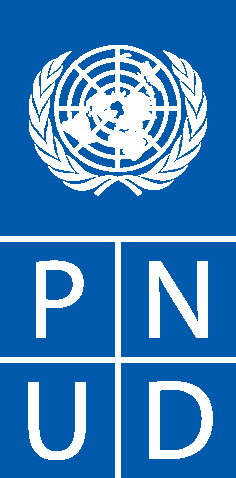 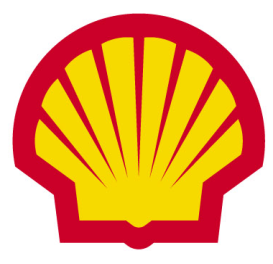 